Poznań, dnia 13.01.2021 r.Uczestnicy postępowaniaDotyczy: przetargu nieograniczonego na modernizację Oddziału Anestezjologii i Intensywnej Terapii w formule zaprojektuj i wybudujDziałając zgodnie z art. 38 ust. 1 ustawy Prawo Zamówień Publicznych z dnia 29 stycznia 2004 r. (j.t. Dz. U. z 2019 r. poz. 1843 ze zm), Zamawiający udziela wyjaśnień dotyczących Specyfikacji Istotnych Warunków Zamówienia.ZESTAW IZałącznik nr 1 MOCOWANA DO STROPU PODWÓJNA JEDNOSTKA MEDYCZNA TYPU KOLUMNA w KLASIE IIb - 8 szt.Pytanie 1. Dot. pkt. 6 i 7Prosimy Zamawiającego o potwierdzenie, że dopuszcza kolumny z ramionami po stronie infuzyjnej o całkowitym zasięgu poziomym w osiach łożysk równym 1250 mm.Odp.: Zamawiający dopuszcza zaproponowane parametry.Pytanie 2. Dot. pkt. 12Prosimy Zamawiającego o dopuszczenie kolumn wyposażonych w pionową głowicę zasilającą o wysokości 1250 mm po stronie infuzyjnej.Odp.: Zamawiający dopuszcza zaproponowane parametry.Pytanie 3. Dot. pkt. 14, 15 i 28Prosimy Zamawiającego o dopuszczenie kolumn wyposażonych z głowicą wyposażoną w cztery prowadnice do mocowania półek i innego wyposażenia zamocowane na ścienia przedniej i tylnej.Odp.: Zamawiający dopuszcza zaproponowane parametry.Pytanie 4. Dot. pkt. 28 i 39Prosimy Zamawiającego o dopuszczenie kolumn wyposażonych w organizery na nadmiar przewodów instalowane do szyn przy każdej z półek co jest rozwiązaniem łatwiejszym w utrzymaniu czystości i nie powodują zbierania się kurzu wewnątrz zamkniętych schowków na kable.Odp.: Zamawiający dopuszcza zaproponowane parametry.Pytanie 5. Dot. pkt. 35 i 38Prosimy Zamawiającego o dopuszczenie kolumn, w których front i boczne ścianki szuflad łatwe są do utrzymania czystości: gładkie, bez widocznych śrub lub nitów mocujących oraz posiadają opływowe uchwyty do otwierania szczelnie zamykanych szuflad.Odp.: Zamawiający dopuszcza zaproponowane parametry.Pytanie 6. Dot. pkt. 45Prosimy Zamawiającego o dopuszczenie kolumn wyposażonych w pionową głowicę zasilającą o wysokości 1250 mm po stronie aparaturowej.Odp.: Zamawiający dopuszcza zaproponowane parametry.Pytanie 7. Dot. pkt. 48, 49 i 58Prosimy Zamawiającego o dopuszczenie kolumn wyposażonych w organizery na nadmiar przewodów instalowane do szyn przy każdej z półek co jest rozwiązaniem łatwiejszym w utrzymaniu czystości i nie powodują zbierania się kurzu wewnątrz zamkniętych schowków na przewody. Oferent dostarczy odpowiednią ilość organizerów na nadmiar rur gazów medycznych (min. 4 rury gazów, min. 5 kabli elektrycznych zasilających 230V. i min. 2 przewodów teletechnicznych/ sieci komputerowej).Odp.: Zamawiający dopuszcza zaproponowane parametry.Pytanie 8. Dot. pkt. 66Prosimy Zamawiającego o dopuszczenie kolumn wyposażonych w lampa medyczna LED na wysięgniku łamanym, montowana na szynę 10x25mm (lub rurę nośną) o natężeniu 42 klux z 0,5m. Wielkość plamy świetlnej 13 cm. Temperatura barwowa 4750K.Odp.: Zamawiający dopuszcza zaproponowane parametry.Lampa zabiegowa na Oddziale Anestezjologii i Intensywnej Terapii - 1 szt.Pytanie 1. Prosimy Zamawiającego o potwierdzenie, że dopuszcza lampę zabiegową o poniższych parametrach: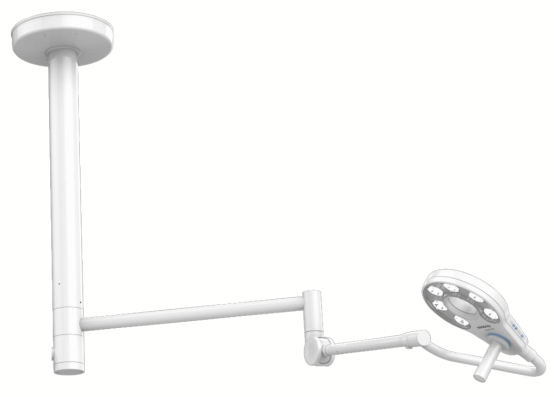 maksymalne natężenie światła lampy Ec - 70 000 lux średnica pola d10 - 17 cm temperatura barwowa Tc - 4350K współczynnik oddawania barw Ra - 96 regulacja natężenia światła 10-100% głębokość oświetlenia L1+L2 - 150 cm średnica kopuły od 23 cm do 33 cm całkowity zasięg ramienia od 1750 mm do 1850 mmOdp.: Zamawiający dopuszcza lampę zabiegową o proponowanych parametrach.KOLUMNA ANESTEZJOLOGICZNA (SALA OPERACYJNA) - 1 szt.Pytanie 1. Prosimy Zamawiającego o potwierdzenie, że dopuszcza lampę zabiegową o poniższych parametrach:Kolumna anestezjologiczna w wersji z głowicą z wbudowaną windą do podwieszenia aparatu do znieczulenia ogólnego i regulacji wysokość o udźwigu 270 kg. Kolumna zawieszona na dwuczęściowym ramieniu o długościach 1000mm i 1000mm, otrzymując całkowitą rozpiętość 2 metrów. Zakres obrotu ramion oraz kolumny wynosi 340°. Dogodnie umieszczone panele sterujące i ergonomiczne uchwyty pozwalają jednej osobie na szybkie i precyzyjne przemieszczenie kolumny w dowolnym kierunku. Oznaczone kolorami i symbolami obrotowe przeguby wyposażone są w system hamujący, który zapewnia bezpieczną i łatwą obsługę.  System podnoszenia umożliwia łatwe pozycjonowanie wyposażenia w pionie, stosownie do potrzeb zabiegu. Przyciski do zwalniania blokady obrotu oraz zmiany wysokości aparatu umieszczone w ergonomicznych, zorientowanych pionowo uchwytach zainstalowanych na tylnej ściance głowicy zasilającej kolumny.  Ramiona wysięgnika i przyciski zwalniające blokadę obrotu ramion oznaczone kolorami i symbolami w sposób ułatwiający obsługę kolumny: przycisk i obsługiwane przez ten przycisk ramię oznaczone takim samym kolorem i symbolem (innym, niż drugi przycisk i drugie ramię). Przyciski do regulacji wysokości windy oznaczone odpowiednio strzałkami góra / dół.Ścianki głowicy zasilającej wykonane z malowanego proszkowo aluminium, łatwe do utrzymania w czystości: bez śrub, nitów, zaślepek, itp. na widocznych powierzchniach ścianek, wykonane z materiałów odpornych na działanie środków dezynfekcyjnych. Z przodu i z tyłu głowicy zasilającej zainstalowane pionowe szyny do mocowania półek i innego wyposażenia oraz uchwyt do drążka infuzyjnego.  Kolumny wyposażone w organizery przewodów zasilających oraz rur gazowych.Panele z przyłączami gazowymi, elektrycznymi i teleinformatycznymi są instalowane po obu stronach oraz z tyłu kolumny. Pionowe szyny z przodu i z tyłu każdej kolumny, o odpowiedniej nośności zapewniają łatwą regulację wysokości półek, szuflad, wysięgników i innych komponentów, w zależności od potrzeb. Gniazda elektryczne na płaszczyźnie ścianek głowicy obrócone pod kątem 45 stopni w stosunku do osi wzdłużnej głowicy. Gniazdka elektryczne z bolcem, bryzgoszczelne (z klapką), stopień ochrony IP44. Przygotowanie pod instalację gniazd niskoprądowych: w ściance głowicy zasilającej wycięty otwór    zasłonięty łatwą do zdemontowania pokrywką    oraz zainstalowana puszka instalacyjna umożliwiająca zamocowanie gniazda niskoprądowego audio, wideo, system przywoławczy. Wewnątrz głowicy zasilającej i wysięgnika kolumny, od puszki do przestrzeni technicznej między stropem a sufitem podwieszanym poprowadzony pilot (t.j.  żyłka ułatwiająca wciągnięcie właściwego kabla). Gniazdka elektryczne i bolce ekwipotencjalne zainstalowane na bocznych ściankach (tych samych, co gniazda gazowe) głowicy zasilającej (min. 2 szt. z lewej strony i min. 2 szt. prawej strony) oraz z tyłu głowicy zasilającej (pozostałe). W celu zachowania należytej higieny kolumna nie posiada gniazdek elektrycznych zlicowanych z powierzchnią głowicy. Kolumna anestezjologiczna bilans przyłączy: -  podtlenek azotu (N2O) 1 szt. -  tlen (O2) 2 szt. -  sprężone powietrze (Air) 2 szt. -  próżnia (Vac) 2 szt. - odciąg gazów anestezjolog. (AGSS) 1 szt. -  gniazdka elektryczne 230 V 10 szt. -  bolce wyrównywania potencjałów (P.E.) 10 szt. -  gniazdko sieci komputerowej RJ-45 4 szt. -  szyna medyczna – dookólna 1 szt. -  uchwyt sterowania kolumną 1 szt. -  organizery na nadmiar przewodów – 2 szt.System zawieszenia - wysięgnik obrotowy dwuramienny:  -  zasięg kolumny: 200 cm  -  udźwig kolumny: 270 kg  -  wbudowana winda do podnoszenia aparatu-  pneumatyczna blokada obrotu ramion i głowicy zasilającej Wyposażenie dodatkowe kolumny anestezjologicznej: -  uchwyt do zawieszania aparatu anestezjologicznego – 1 szt.  -  ramię boczne na monitor czynności życiowych pacjenta – 1 szt. -  drążek infuzyjny z wysuwanym wieszakiem do kroplówek – 1 szt.  -  wysięgnik obrotowy do mocowania drążka na kolumnie – 1 szt.-  szyna montażowa dookólna   – 1 szt. Wysięgnik do mocowania drążka płynów infuzyjnych, monitora oraz kardiomonitora wyposażony w kanały do prowadzenia kabli (np. zasilania pomp infuzyjnych) oraz hamulce cierne przy dwóch przegubach regulowane ergonomicznymi pokrętłami. Odp.Modernizacja Sali Operacyjnej nie jest częścią postępowania przetargowego.Przedmiotem zamówienia jest modernizacja Oddziału Anestezjologii i Intensywnej Terapii zgodnie z pkt. 5 SIWZ.KOLUMNA CHIRURGICZNA (SALA OPERACYJNA) - 1 szt.Pytanie 1. Prosimy Zamawiającego o potwierdzenie, że dopuszcza lampę zabiegową o poniższych parametrach:Kolumna chirurgiczna w wersji z głowicą o regulowanej wysokości, zwiększa efektywność opieki medycznej na salach operacyjnych, gdzie wymagana jest odpowiednia lokalizacja urządzeń oraz wyposażenia medycznego. Rozwiązanie umożliwia łatwy dostęp do pacjenta, zapewnia lepszą ergonomię i bezpieczeństwo stanowiska pracy oraz wyższy stopień higieny na oddziale. Skróceniu ulega również czas potrzebny na czyszczenie i przygotowanie stanowiska.  Nośność kolumny wynosi 120 kg dla co gwarantuje spełnienie stawianych wymagań. Zaprojektowano kolumny składającą się z dwóch ramion o długościach 750 i 1000mm, otrzymując całkowitą rozpiętość 1,75 metra.  Zakres obrotu ramion oraz kolumny wynosi 340°.  Dogodnie umieszczone panele sterujące i ergonomiczne uchwyty pozwalają jednej osobie na szybkie i precyzyjne przemieszczenie kolumny w dowolnym kierunku. Oznaczone kolorami i symbolami obrotowe przeguby wyposażone są w system hamujący, który zapewnia bezpieczną i łatwą obsługę.  System podnoszenia umożliwia łatwe pozycjonowanie wyposażenia w pionie, stosownie do potrzeb zabiegu. Ścianki głowicy zasilającej wykonane z aluminium, łatwe do utrzymania w czystości: bez śrub, nitów, zaślepek, itp. na widocznych powierzchniach ścianek, wykonane z materiałów odpornych na działanie środków dezynfekcyjnych.  Z przodu i z tyłu głowicy zasilającej zainstalowane pionowe szyny do mocowania półek i innego wyposażenia oraz uchwyt do drążka infuzyjnego.  Panele z przyłączami gazowymi, elektrycznymi i teleinformatycznymi są instalowane po obu stronach oraz z tyłu kolumny. Pionowe szyny z przodu i z tyłu kolumny, o odpowiedniej nośności zapewniają łatwą regulację wysokości półek, szuflad, wysięgników i innych komponentów, w zależności od potrzeb. Gniazda elektryczne na płaszczyźnie ścianek głowicy obrócone pod kątem 45 stopni w stosunku do osi wzdłużnej głowicy. Gniazdka elektryczne z bolcem, bryzgoszczelne (z klapką), stopień ochrony IP44. Przygotowanie pod instalację w przyszłości dodatkowych gniazd niskoprądowych: w ściance głowicy zasilającej wycięty otwór zasłonięty łatwą do zdemontowania pokrywką    oraz zainstalowana puszka instalacyjna umożliwiająca zamocowanie gniazda niskoprądowego (np.  audio, wideo, system przywoławczy, itp.).  Wewnątrz głowicy zasilającej i wysięgnika kolumny, od puszki do przestrzeni technicznej między stropem a sufitem podwieszanym poprowadzony pilot (t.j. żyłka ułatwiająca wciągnięcie właściwego kabla).Gniazdka elektryczne i bolce ekwipotencjalne zainstalowane na bocznych ściankach (tych samych, co gniazda gazowe) głowicy zasilającej (min. 2 szt. z lewej strony i min. 2 szt. prawej strony) oraz z tyłu głowicy zasilającej (pozostałe). W celu zachowania należytej higieny gniazdek elektrycznych nie są zlicowane z powierzchnią głowicy. Regulacja wysokości kolumny: jedno z ramion wysięgnika uchylne, napędzane elektrycznie, realizujące ruch pionowy głowicy zasilającej w zakresie 50 cm. Przyciski do zwalniania blokady obrotu oraz zmiany wysokości umieszczone w ergonomicznych, zorientowanych pionowo uchwytach zainstalowanych na tylnej ściance głowicy zasilającej kolumny. Ramiona wysięgnika i przyciski zwalniające blokadę obrotu ramion oznaczone kolorami i symbolami w sposób ułatwiający obsługę kolumny: przycisk i obsługiwane przez ten przycisk ramię oznaczone takim samym kolorem i symbolem (innym, niż drugi przycisk i drugie ramię).  Przyciski do regulacji wysokości kolumny oznaczone odpowiednio strzałkami góra / dół. Kolumna wyposażona w cztery półki o powierzchni roboczej łatwej do utrzymania w czystości: gładkiej, bez widocznych śrub lub nitów mocujących.  Narożniki półki zabezpieczone zintegrowanymi z półką nakładkami z tworzywa sztucznego. Możliwość regulacji wysokości zawieszenia półki na kolumnie przez użytkownika. Dolna półka wyposażona w dwie szuflady o nośności 10kg każda Kolumna chirurgiczna bilans przyłączy: Na bocznych ściankach zainstalowane następujące punkty poboru gazów medycznych i próżni:  punkty poboru gazów medycznych -  dwutlenek węgla (CO2) 1 szt. -  sprężone powietrze (Air) 2 szt. -  próżnia (Vac) 2 szt. Punkty zasilania i niskoprądowe: -  gniazdka elektryczne 230 V 10 szt. -  bolce wyrównywania potencjałów (P.E.) 10 szt. -  gniazdko sieci komputerowej RJ-45 2 szt. -  uchwyt sterowania kolumną 1 szt. -  organizery na nadmiar przewodów   – 2 szt. System zawieszenia: wysięgnik obrotowy dwuramienny:  -  zasięg kolumny: 175 cm  -  udźwig kolumny: 120 kg  -  regulacja wysokości kolumny: 50 cm -  pneumatyczna blokada obrotu ramion i głowicy zasilającejWyposażenie dodatkowe kolumny chirurgicznej  -  półka 43 x 48 cm z bocznymi szynami montażowymi – 4 szt. -  szuflada pod dolną półką – 2 szt.Odp.Modernizacja Sali Operacyjnej nie jest częścią postępowania przetargowego.Przedmiotem zamówienia jest modernizacja Oddziału Anestezjologii i Intensywnej Terapii zgodnie z pkt. 5 SIWZ.ZESTAW IIProsimy o potwierdzenie, iż zgodnie z pkt 2.1 Uwarunkowania ogólne str. 9 PFU do rozbiórki ścian nie można używać młotów udarowych.Odp.: Młotów udarowych będzie można używać po wcześniejszym uzgodnieniu zakresu robót i godzin ich wykonywania z zamawiającym.Prosimy o potwierdzenie, czy załączony do PFU rys. koncepcyjny spełnia wymogi Zamawiającego co do ilości i przeznaczenia pomieszczeń, czy należy jeszcze doprojektować magazyn sprzętu i aparatury o którym jest mowa na str. 17 PFU.Odp.: Projekt należy wykonać zgodnie z obowiązującymi przepisami.Prosimy o potwierdzenie, czy łóżko-wanna do mycia pacjentów jest przedmiotem przetargu.Odp.: Łóżko-wanna nie jest przedmiotem przetargu.Prosimy o wyjaśnienie czy zapis ze str. 20 PFU dotyczy odbojników drzwiowych czy odbojnic ściennych  - „Należy stosować elementy odporne na zabrudzenia i środki chemiczne, trwałe, mocne, odporne na uszkodzenia spowodowane uderzeniami, barwione wgłębnie i jednorodnie, nieplamiące się, wyposażone w aluminiowe uchwyty oraz amortyzator.”Odp.: Zapis dotyczy odbojników ściennych.Prosimy o potwierdzenie, że ciągów komunikacyjnych nie należy wyposażać w odbojoporęcze, a tylko w odbojnice z płyt akrylowo-winylowych.Odp.: Ciągi komunikacyjne należy wyposażyć tylko w odbojnice z płyt akrylowo–winylowych.W nawiązaniu do zapisu ze str. 21 „Należy wykonać systemowe tabliczki min. 20x30 cm informacyjne przy wejściach do oddziału, na drzwiach do wszystkich pomieszczeń według ich przeznaczenia i przynależności do poszczególnych zakładów bądź oddziałów. Ponadto przy dźwigach szpitalnych, na każdej kondygnacji powinny zostać umieszczone nowe tablice z aktualna informacją kierunkową.” Prosimy o doprecyzowanie ile tabliczek przy drzwiach szpitalnych poza remontowanym oddziałem należy przewidzieć w ofercie.Odp.: Poza remontowanym oddziałem należy przewidzieć w ofercie min. 6 tablic.W nawiązaniu do pkt 6.1.3 i 6.1.3.2 PFU prosimy o potwierdzenie, że w zakresie przetargu nie jest skucie oraz wykonanie nowych warstw posadzkowych wraz z izolacją termiczną, a tylko wymiana warstwy wykończeniowej posadzki czy zgodnie pkt 6.1.4.9 wymienić należy wszystkie warstwy posadzki.Odp.: W zakresie przetargu jest takie przygotowanie podłoża pod warstwę wykończeniową by udzielić gwarancji na wykonaną pracę bez wyłączeń. Odbiór warstwy wykończeniowej będzie się odbywał zgodnie z STWOiR oraz wymaganiami producenta. W związku z powyższym do Wykonawcy będzie należało takie przygotowania podłoża by mogła być na nim ułożona warstwa wykończeniowa, w tym należy również przewidzieć sytuację gdy będzie konieczność skucia wszystkich warstw posadzki. W tym celu zaleca się wykonanie wizji lokalnej i ocenę stanu technicznego przed złożeniem oferty.Prosimy o doprecyzowanie jakie należy przyjąć ościeżnice do drzwi drewnianych: stalowe czy drewniane?Odp.: W zależności od funkcji pomieszczenia należy przyjąć odpowiedni rodzaj ościeżnicy kierując się zasadą: do pomieszczeń medycznych ościeżnica drewniana lub aluminiowa do pomieszczeń technicznych ościeżnica metalowa.Czy wszystkie dozowniki np. na mydło, ręczniki papierowe itp. wchodzą w zakres przetargu, jeśli tak to prosimy o podanie specyfikacji.Odp.: Dozowniki np. na mydło, ręczniki papierowe itp. nie wchodzą w zakres przetargu. Wyposażenie dostarczy zamawiający. Po stronie Wykonawcy będzie montaż tego wyposażenia.Prosimy o potwierdzenie, że należy tylko uzupełnić tynki na ścianach, a nie wykonać nowe na wszystkich powierzchniach.Odp.: Należy tylko uzupełnić tynki na ścianach, a nie wykonać nowe na wszystkich powierzchniach. Na wszystkich powierzchniach natomiast należy wykonać gładź szpachlową i malowanie.Prosimy o potwierdzenie czy zakres przetargu obejmuje również demontaż drzwi dźwigu towarowego na pozostałych kondygnacjach, a jeśli tak to prosimy o podanie standardu wykończenia tych ścian.Odp.: Zakres przetargu nie obejmuje demontażu drzwi dźwigu towarowego na pozostałych kondygnacjach.Prosimy o potwierdzenie czy w zakresie przetargu jest rozbiórka ścian szybu windowego na pozostałych kondygnacjach, a jeśli tak, to prosimy o podanie standardu wykończenia ścian i posadzek.Odp.: W zakresie przetargu nie jest rozbiórka ścian szybu windowego na pozostałych kondygnacjach.Pkt 4.6 PFUW PFU jest zapis dotyczący zastosowania „w pomieszczeniach, które są użytkowane przy zgaszonym oświetleniu podstawowym oświetlenia przeszkodowego zasilanego napięciem bezpiecznym”. Prosimy o doprecyzowanie zapisu.Odp.: Wykonawca winien wykonać zgodnie z obowiązującymi przepisami.Czy oświetlenie przeszkodowe jest wymagane przez Zamawiającego jeżeli w modernizowanym oddziale ma być oświetlenie nocne zgodnie z zapisami w pkt 6.1.6.1 PFU?Odp.: Wykonawca winien wykonać zgodnie z obowiązującymi przepisami.W PFU w temacie „oświetlenie dróg ewakuacyjnych” jest zapis „oświetlenie ewakuacyjne powinno działać przez co najmniej 3 godz. od zaniku oświetlenia podstawowego”. W pkt 6.1.6.1 w części „oświetlenie awaryjne i ewakuacyjne” jest zapis „czas świecenia wynosić powinien minimum 1 godz.” Prosimy o jednoznaczne określenie wymaganego czasu podtrzymania oświetlenia awaryjnego i ewakuacyjnego po zaniku napięcia.Odp.: Wymagany minimalny czas podtrzymania oświetlenia awaryjnego i ewakuacyjnego po zaniku napięcia powinien wynosić 1 godzinę.14.   Pkt. 6.1.6.3 PFUPFU w części „instalacje kategorii I” jest zapis „instalację należy wykonać przewodami HDGS 3x2,5”. Prosimy o jednoznaczne potwierdzenie czy instalacja ma zostać zaprojektowana/wykonana przewodami ognioodpornymi typu HDGS, czy instalacja ma zostać zaprojektowana zgodnie z dyrektywą CPR dla budynków ZLII?Odp.: Instalacja ma zostać zaprojektowana zgodnie z dyrektywą CPR dla budynków ZLII.15.   Zgodnie z  PFU, nowe rozdzielnice oddziałowe, centrale wentylacyjne, klimatyzacja będą zasilane z rozdzielnicy głównej budynku.- proszę o wskazanie lokalizacji rozdzielni głównej,Odp.: Rozdzielnia główna znajduje się w piwnicy pod modernizowanym oddziałem.- proszę o informację czy w ww. rozdzielni jest rezerwa miejsca pod zabudowę dodatkowych zabezpieczeń,Odp.: Posiadamy pewną rezerwę w przedmiotowej rozdzielni. Natomiast dokładna rezerwa miejsca będzie wiadoma po ilości mocy zapotrzebowanych wg. ilości obwodów.- proszę o informację jaka jest rezerwa mocy (z podziałem na część podstawową i rezerwową) w rozdzielni głównej do której ma zostać podłączony modernizowany oddział).Odp.: Rezerwa mocy jest wystarczająca pod modernizowany oddział.16.   Zasilanie układów IT (5 kpl) z UPS: czy w zakresie przetargu jest dostawa UPS dla modernizowanego zakresu?Odp.: Dostawa UPS wg. potrzeb zgodnych z PFU po stronie Wykonawcy.17.   Wg punktu 6.1.5.11 zakładana jest wymiana paneli przyłóżkowych na kolumny anestezjologiczne sufitowe natomiast w opisie instalacji przyzywowej (pkt 6.1.7.6):  Wezwanie personelu szpitala z sali łóżkowej odbywać się powinno poprzez użycie manipulatora podłączonego do panelu przyłóżkowego... Proszę o informację czy w modernizowanym oddziale przewiduje się montaż paneli przyłóżkowych.Odp.: W modernizowanym oddziale nie przewiduje się montażu paneli przyłóżkowych.18.   Zgodnie z PFU instalacje niskoprądowe (SSP, DSO, okablowanie strukturalne, instalacja wideodomofonowa, przywoławcza, CCTV, RTV) stanowią rozbudowę istniejących systemów. Proszę o udostępnienie informacji o systemach funkcjonujących w szpitalu: producent, typ itp. oraz czy istnieje możliwość rozbudowy central tych systemów (dodatkowe karty w centralach , dodatkowe panele wzmacniacze itp.)Odp.: Systemy istniejące w szpitalu:SSP firmy: BOSCH, model: FPA5000. Istnieje możliwość rozbudowy. DSO firmy BOSCH, model: PLENA. Istnieje możliwość rozbudowy.Zamawiający działając zgodnie z art. 38. ust 6 ustawy Prawo Zamówień Publicznych przedłuża termin składania ofert do dnia 20.01.2021 roku.Godziny składania i otwarcia ofert pozostają bez zmian.